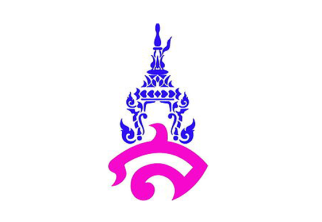 แผนการจัดการเรียนรู้กลุ่มสาระการเรียนรู้ภาษาไทย				โรงเรียนสาธิตมหาวิทยาลัยราชภัฏสวนสุนันทารายวิชา ภาษาไทยพื้นฐาน (ท๒๑๑๐๒) 			ภาคเรียนที่ ๒ ปีการศึกษา ๒๕๖๕หน่วยการเรียนรู้ที่ ๑ เรื่อง กาพย์เรื่องพระไชยสุริยา	ชั้นมัธยมศึกษาปีที่ ๑แผนการจัดการเรียนรู้ที่ ๑๐ เรื่อง การเขียนเรียงความ	เวลาเรียน  ๑๐๐ นาที จำนวน ๒ คาบ		อาจารย์ประจำวิชา อาจารย์ภาคภูมิ  คล้ายทองมาตรฐานการเรียนรู้ 	มาตรฐาน ท ๒.๑ ใช้กระบวนการเขียนเขียนสื่อสาร เขียนเรียงความ ย่อความ และเขียนเรื่องราวในรูปแบบต่าง ๆ เขียนรายงานข้อมูลสารสนเทศและรายงานการศึกษาค้นคว้าอย่างมีประสิทธิภาพตัวชี้วัด	ท ๒.๑ ม.๑/๔ เขียนเรียงความจุดประสงค์การเรียนรู้	ความรู้ (K)	นักเรียนอธิบายหลักการ และขั้นตอนการเขียนเรียงความได้	ทักษะ / กระบวนการ (P)	นักเรียนสามารถเขียนเรียงความจากเรื่องที่กำหนดให้ได้	คุณลักษณะอันพึงประสงค์ (A)	นักเรียนมีความมุ่งมั่นในการทำงานสาระสำคัญ	การเขียนเรียงความ คือ การนำเอาคำมาประกอบแต่งเป็นเรื่องราวอาจใช้วิธีการเขียนหรือการพูด     ก็ได้ การเขียน จดหมาย รายงาน ตอบคำถาม ข่าว บทความ ฯลฯ อาศัยเรียงความเป็นพื้นฐาน ทั้งนั้น ดังนั้น การเขียนเรียงความจึงมีความสำคัญ ช่วยให้พูดหรือเขียนในรูปแบบต่าง  ๆ ได้ดี นอกจากนี้ก่อนเรียงเขียนความเราต้องค้นคว้า รวบรวมความรู้ ความคิด และนำมาจัดเป็นระเบียบสาระการเรียนรู้	๑. ส่วนประกอบของเรียงความ	๒. หลักการเขียนเรียงความ	๓. ขั้นตอนการเขียนเรียงความสมรรถนะสำคัญ	ความสามารถในการคิดวิเคราะห์กระบวนการจัดการเรียนรู้ คาบที่ ๑ ขั้นนำ (จำนวน ๑๐ นาที)	๑. ครูถามนักเรียนว่ามีเรื่องเล่าหรือประสบการณ์ที่ประทับใจหรืออยากเล่าให้เพื่อนฟังหรือไม่และให้นักเรียนบรรยายถึงเรื่องหรือประสบการณ์ที่ประทับใจ๒. ครูตั้งประเด็นคำถามกับนักเรียนดังนี้		๑) เรียงความคืออะไร		แนวคำตอบ เรียงความ คือ การนำเอาคำมาประกอบแต่งเป็นเรื่องราว		๒) เรียงความมีส่วนประกอบอะไรบ้าง		แนวคำตอบ คำนำ เนื้อหา และสรุปขั้นสอน (จำนวน ๓๐ นาที)	๑. ครูอธิบายความหมาย ส่วนประกอบ หลักการ และขั้นตอนการเขียนเรียงความ	๒. ครูยกตัวอย่างเรียงความให้นักเรียน	๓. ครูให้นักเรียนร่วมกันสังเกตว่าตัวอย่างเรียงความที่ครูนำมามีส่วนประกอบครบหรือไม่ และช่วยกันวิเคราะห์ว่าย่อหน้าใดของเรียงความจัดเป็นส่วนประกอบส่วนใด	๔. ครูเฉลยคำตอบให้นักเรียนขั้นสรุป (จำนวน ๑๐ นาที)๑. ครูและนักเรียนร่วมกันสรุปความรู้เรื่อง การเขียนเรียงความคาบที่ ๒ขั้นนำ (จำนวน ๑๐ นาที)	๑. ครูทบทวนเรื่องการเขียนเรียงความขั้นสอน (จำนวน ๓๐ นาที)	๒. ครูมอบหมายงาน เรื่องการเขียนเรียงความให้แก่นักเรียนขั้นสรุป (จำนวน ๑๐ นาที)	๓. นักเรียนส่งงานและสรุปความรู้ร่วมกีนการวัดและการประเมินผล	การวัดประเมินผล	       ประเมินการสรุปความรู้	เครื่องมือวัดและประเมินผล	       แบบประเมินสมรรถนะของผู้เรียนแหล่งการเรียนรู้	สถาบันพัฒนาคุณภาพวิชาการ (พว.).  ๒๕๕๘.  หนังสือเรียนรายวิชาภาษาไทยพื้นฐาน ภาษาไทย หลักภาษา และการใช้ภาษา ชั้นมัธยมศึกษาปีที่๑. กรุงเทพฯ: พัฒนาคุณภาพวิชาการ (พว.).	อินเทอร์เน็ตบันทึกผลหลังการจัดกิจกรรมการเรียนรู้ผลการจัดกิจกรรมการเรียนรู้	ด้านความรู้ (K)………………………………………………………………………………………………………………………………………………………………………………………………………………………………	ด้านทักษะกระบวนการ (P)………………………………………………………………………………………………………………………………………………………………………………………………………………………………	ด้านคุณลักษณะอันพึงประสงค์ (A)………………………………………………………………………………………………………………………………………………………………………………………………………………………………ปัญหา และอุปสรรค		………………………………………………………………………………………………………………………………………………………………………………………………………………………………ข้อเสนอแนะ แนวทางในการแก้ไขปัญหา………………………………………………………………………………………………………………………………………………………………………………………………………………………………						ลงชื่อ......................................................................       							     (อาจารย์ภาคภูมิ  คล้ายทอง)แบบประเมินสมรรถนะของผู้เรียนชื่อ..............................................นามสกุล................................................ระดับชั้น....................เลขที่.............คำชี้แจง : ผู้สอนสังเกตพฤติกรรมของนักเรียน และทำเครื่องหมาย ✓ลงในช่องที่กำหนดตามระดับคุณภาพ							ลงชื่อ........................................ผู้ประเมิน							    (...............................................)						 วัน เดือน ปี ที่ประเมิน........../............../............เกณฑ์การให้คะแนนระดับคุณภาพดีมาก      	หมายถึง   พฤติกรรมที่ปฏิบัตินั้นชัดเจน และสม่ำเสมอ  	ให้คะแนน ๓ คะแนนดี          	หมายถึง   พฤติกรรมที่ปฏิบัตินั้นชัดเจน และบ่อยครั้ง   	ให้คะแนน ๒ คะแนน         พอใช้      	หมายถึง   พฤติกรรมที่ปฏิบัติบางครั้ง                      	ให้คะแนน ๑ คะแนน         ปรับปรุง 	หมายถึง   ไม่เคยปฏิบัติพฤติกรรมที่ปฏิบัตินั้นเลย        	ให้คะแนน ๐ คะแนน         เกณฑ์การสรุปดีมาก      	หมายถึง    คะแนนรวม  ๑๓-๑๕ คะแนนดี           	หมายถึง    คะแนนรวม  ๙-๑๒ คะแนน         พอใช้      	หมายถึง    คะแนนรวม  ๑-๘ คะแนน         ปรับปรุง   	หมายถึง   คะแนนรวม  ๐ คะแนน         แปลผล ระดับคุณภาพมากกว่า หรือเท่ากับระดับดีถือว่าผ่านเกณฑ์การประเมินสมรรถนะด้านรายการประเมินระดับคุณภาพระดับคุณภาพระดับคุณภาพระดับคุณภาพสมรรถนะด้านรายการประเมินดีมาก(๓)ดี(๒)พอใช้(๑)ปรับปรุง(๐)ความสามารถในการคิดสามารถคิดวิเคราะห์และสังเคราะห์ได้ความสามารถในการคิดสามารถจำแนกข้อมูลได้ความสามารถในการคิดสามารถจัดหมวดหมู่ข้อมูลได้ความสามารถในการคิดสามารถอธิบายลักษณะของข้อมูลได้ความสามารถในการคิดสามารถเปรียบเทียบลักษณะของข้อมูลได้